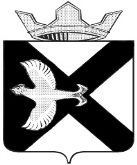 ДУМА МУНИЦИПАЛЬНОГО ОБРАЗОВАНИЯ ПОСЕЛОК БОРОВСКИЙРЕШЕНИЕ27 сентября 2023г.				                                                       № 381рп. БоровскийТюменского муниципального района	Заслушав и обсудив информацию о готовности жилищно-коммунального хозяйства муниципального образования поселок Боровский к работе в осенне-зимний период 2023-2024 годов, руководствуясь статьёй 23 Устава муниципального образования поселок Боровский, Дума муниципального образования поселок БоровскийРЕШИЛА:Информацию о готовности жилищно-коммунального хозяйства муниципального образования поселок Боровский к работе в осенне-зимний период 2023-2024 годов принять к сведению согласно приложению к настоящему решению.Настоящее решение вступает в силу со дня его подписания.Приложение к решению Думы муниципального образования поселок Боровский от 27.09.2023 № 381ИНФОРМАЦИЯо готовности жилищно-коммунального хозяйства муниципального образования поселок Боровский  к работе в осенне-зимний период 2023-2024 годовНа территории муниципального образования поселок Боровский мероприятия по подготовке объектов жилищно-коммунального хозяйства к работе в осенне-зимний период 2023 – 2024 годов проводятся в соответствии с приказом Минэнерго России от 12.03.2013 № 103 «Об утверждении Правил оценки готовности к отопительному периоду», которым утверждены требования к оценке готовности муниципальных образований, организаций коммунального комплекса, потребителей тепловой энергии. Распоряжением администрации Тюменского муниципального района от 27.04.2020 №449 ро (с изменениями от 08.07.2021 №556 ро) создана Комиссия по проверке готовности теплоснабжающих, электроснабжающих, теплосетевых организаций и потребителей тепловой энергии Тюменского муниципального района к отопительному периоду.В состав комиссии включены представители администрации Тюменского муниципального района, курирующие и контролирующие деятельность жилищно-коммунального хозяйства, главы муниципальных образований, представитель Северо-Уральского управления Федеральной службы по экологическому, технологическому и атомному надзору, представитель единой теплоснабжающей организации (на территории, которой расположен объект проверки), представитель газораспределительной организации (при проведении проверки газифицированных многоквартирных домов).Комиссия осуществляет проверку потребителей тепловой энергии до 15 сентября, теплоснабжающих, электроснабжающих, теплосетевых организаций – до 01 ноября.Приказом Управления жилищно-коммунального хозяйства администрации Тюменского муниципального района от 11.07.2022 № 29/22- УЖКХ «Об утверждении программы проведения проверки готовности теплоснабжающих, электроснабжающих, теплосетевых организаций и потребителей тепловой энергии Тюменского муниципального района к отопительному периоду» утверждены: программа проведения проверки готовности теплоснабжающих, электроснабжающих, теплосетевых организаций и потребителей тепловой энергии Тюменского муниципального района к отопительному периоду 2023-2024 годов, перечень потребителей тепловой энергии, в отношении которых проводится проверка готовности к отопительному периоду, план действий по ликвидации последствий аварийных ситуаций с применением электронного моделирования аварийных ситуаций, порядок ликвидации аварийных ситуаций в системах теплоснабжения с учетом взаимодействия тепло-, электро-, топливо- и водоснабжающих организаций, потребителей тепловой энергии, ремонтно-строительных транспортных организаций.Всего на территории муниципального образования поселок Боровский расположено 25 котельных (1-ПФ «Боровская» (действующая), 2—МУП ЖКХ, 13 - ООО «УК «Центральный», 7 - ООО УК «Преображенский», 1 – ДЮСШ, 1-ООО УК «Партнеры на Щербакова»)  и 5 ЦТП.  По состоянию на 25.09.2023 все котельные и ЦТП котельных подготовлены к отопительному сезону 2023-2024 гг. Подписано 74 акта готовности потребителей и снабжающих организаций к отопительному периоду 2023-2024 года.Протяжённость тепловых сетей составляет 25,96674 км. (18,40674 км. сети МУП ЖКХ, 7,56 км. сети ПАО «ПФ «Боровская» им. А.А.Созонова, 0,602 км. сети котельной ДЮСШ), все сети подготовлены. Жилой фонд, учтённый в рамках подготовки к работе в осенне-зимний период 2023-2024 годов, составляет 157 домов, в том числе 117 МКД, подготовлены все дома. Всего на территории муниципального образования поселок Боровский расположено 25 объектов  социальной сферы (образование, культура, спорт, здравоохранение) на объектах которых проведены мероприятия по подготовке к отопительному периоду 2023-2024 гг. (проведены испытания на прочность и плотность систем теплоснабжения (опрессовка)), в том числе: образование – 15 объектов;культура – 3 объекта;спорт - 2 объекта; здравоохранение – 5 объектов.Прочие потребители бюджетной сферы – 4 (администрация, мировые судьи, МФЦ, Почта России), имеют 7 объектов, которые также подготовлены к предстоящему осенне-зимнему периоду.Паспорта готовности и акты проверки готовности на все объекты подписаны комиссией.Проведение проверок по оценке готовности муниципальных образований к отопительному периоду 2023-2024 годов Северо-Уральским управлением Ростехнадзора будет осуществляться согласно распоряжению от 19 июля 2023 г. № РП-322-2179-о в соответствии с требованиями Федерального закона от 27 июля 2010 г. № 190-ФЗ «О теплоснабжении» и Правил оценки готовности к отопительному периоду, утвержденных приказом Минэнерго России от 12 марта 2013 г. № 103. Период проведения проверки по Тюменскому муниципальному району с 23.10.2023 по 02.11.2023.В рамках подготовки объектов жилищно-коммунального хозяйства на территории муниципального образования поселок Боровский в 2023 году выполнены следующие мероприятия (см. приложение).Заместитель главы сельского поселенияА.А. ПеченкинОб информации о готовности жилищно-коммунального хозяйства муниципального образования поселок  Боровский к работе в осенне-зимний период 2023-2024 гг.Председатель  ДумыВ.Н.Самохвалов№ п/пнаименование городского округа, муниципального районаНаименование котельнойМесто расположения котельной (адрес).эксплуатирующая организация№ п/пнаименование городского округа, муниципального районаНаименование котельнойМесто расположения котельной (адрес).эксплуатирующая организация№ п/пнаименование городского округа, муниципального районаНаименование котельнойМесто расположения котельной (адрес).эксплуатирующая организация123451Боровское МОКотельная № 1р.п. Боровский, пер. Кирпичный, 1бМУП ЖКХ п.Боровский2Боровское МОкотельная пристроеннаяп. Боровский, ул.Мира, 29МУП ЖКХ п.Боровский3Боровское МОкотельная пристроеннаяп. Боровский, ул. Мира 29аООО УК "Преображенский"4Боровское МОкотельная крышнаяп. Боровский, ул.Мира, 28ООО УК "Преображенский"5Боровское МОкотельная крышнаяп. Боровский, ул.Мира, 25ООО УК "Преображенский"6Боровское МОкотельная крышнаяп. Боровский, ул.Мира, 27ООО УК "Преображенский"7Боровское МОкотельная крышнаяп. Боровский, ул.Мира, 31ООО УК "Преображенский"8Боровское МОкотельная крышнаяп. Боровский, ул.Советская, 24ООО УК "ЖК Центральный"9Боровское МОкотельная крышнаяп. Боровский, ул.Советская, 26ООО УК "ЖК Центральный"10Боровское МОкотельная крышнаяп. Боровский, ул.Советская, 28ООО УК "ЖК Центральный"11Боровское МОобщая отдельностоящая котельная на 4 дома, котельная №3п. Боровский, ул.Мира, 30ООО УК «Партнеры на Щербакова»11Боровское МОобщая отдельностоящая котельная на 4 дома, котельная №3п. Боровский, ул.Мира, 32ООО УК «Партнеры на Щербакова»11Боровское МОобщая отдельностоящая котельная на 4 дома, котельная №3п. Боровский, ул.Мира, 34ООО УК «Партнеры на Щербакова»11Боровское МОобщая отдельностоящая котельная на 4 дома, котельная №3п. Боровский, ул.Мира, 36ООО УК «Партнеры на Щербакова»12Боровское МОобщая отдельностоящая котельная на 2 объекта (лыжная база и спорткомплекс)п. Боровский, ул.Трактовая,2аМуниципальное автономное учреждение дополнительного образования детско-юношеская спортивная школа Тюменского муниципального района13Боровское МОпроизводственно-отопительная котельная №2п. Боровский,ул. Островского, 1аПАО «Птицефабрика «Боровская» имени А.А.Созонова